Días deportivos (500 pax)Evento para 500 personas, en el que contamos con unas 8 horas de luz natural, repartidas en dos días, 4 horas cada día. Lo más aconsejable es dividir al grupo en diferentes actividades.Se propone lo siguiente:Actividades de tiro (50 minutos duración aprox)Tiro con arco, carabina y pistola: En grupos de unos 40 pax, máximo. Duración de la actividad, 50 minutos cada sesión de arco, carabina y  pistola dando cobertura a unos 200 pax para 4 horas.Máster Class de Aerobic/fitness/Zumba/Salsa: Se puede realizar al aire libre, o en salas. De una hora de duración, capacidad, hasta 250 pax, dependiendo de la ubicación.Torneo de Petanca:Disponemos de dos campos de petanca en los que podríamos realizar una competición por parejas. Gana el que consigue el primer juego a 15 puntos. Duración de cada partida, unos 20 minutos.En 4 horas, podemos albergar unas 16-20 parejas. 32-40 pax.Competiciones deportivasCampeonato de Fútbol: Organizado en 8 equipos de 7 jugadores, partidos de 20 minutos de duración. Nº máximo jugadores, 56 pax.Duración total del torneo, 2 horas.Competiciones deportivasCampeonato de Baloncesto: Organizado en 8 equipos de 5 jugadores, partidos de 20 minutos de duración. Nº máximo jugadores, 40 pax.Duración total del torneo, 2 horas.Competiciones deportivasCampeonato de Voley Playa: Organizado en equipos de 6 jugadores, partidos al mejor de tres sets de 15 puntos, más o menos unos 30 - 35 minutos de duración. Nº máximo jugadores, 48 jugadores por campo. Necesitaríamos 5 campos para dar cobertura a 240 personas, además de contar con los permisos del Ayuntamiento.Duración total del torneo, 4 horas cada día.Campeonato de Pádel, Individual y dobles:Individual. Masculino /FemeninoPartidos al mejor de 3 juegos, gana aquel jugador que consiga una mayor puntuación en estos tres juegos. Es decir: 3-0, 2-1.Se dan 5 minutos de peloteo (calentamiento), antes de comenzar el partido. La organización del campeonato sería de la siguiente manera:Calculamos unos 20 minutos de duración máxima de los partidos, incluyendo los 5 minutos de calentamiento, por lo que, en total, el nº de jugadores es de 8.Duración del campeonato, 2.5 horas cada campeonato. Lo mismo el campeonato femeninoTotal 16 pax en individual.Pádel Dobles. Masculino /FemeninoPartidos al mejor de 3 juegos, gana aquella pareja que consiga una mayor puntuación en estos tres juegos. Es decir: 3-0, 2-1.Se dan 5 minutos de peloteo (calentamiento), antes de comenzar el partido. La organización del campeonato sería de la siguiente manera:Calculamos unos 20 minutos de duración máxima de los partidos, incluyendo los 5 minutos de calentamiento, por lo que, en total, el nº de parejas es de 8.Duración del campeonato, 2.5 horas cada campeonato. Lo mismo el campeonato femeninoTotal 32 pax en Dobles.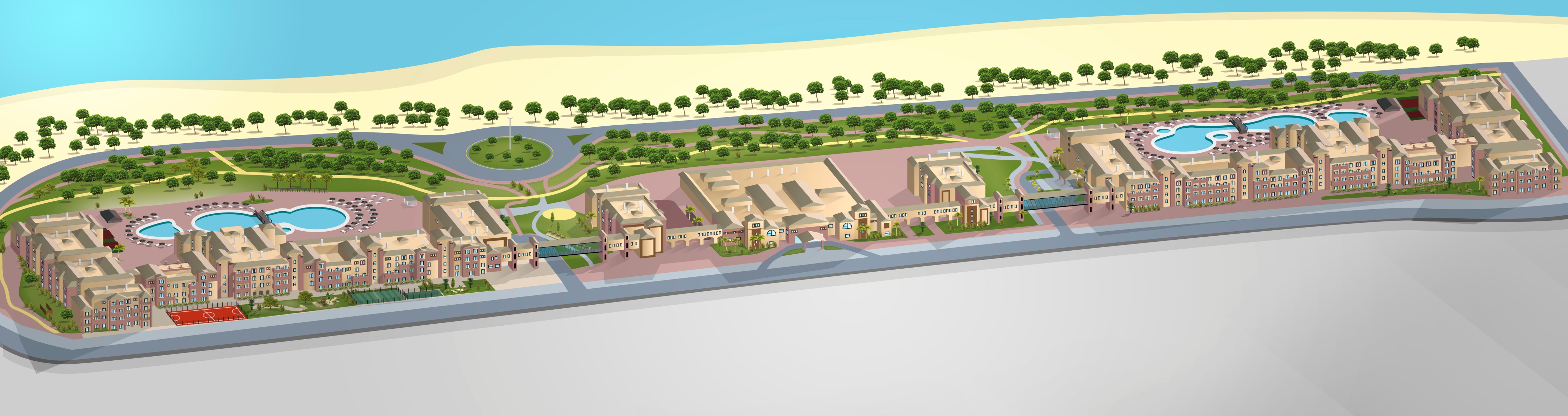 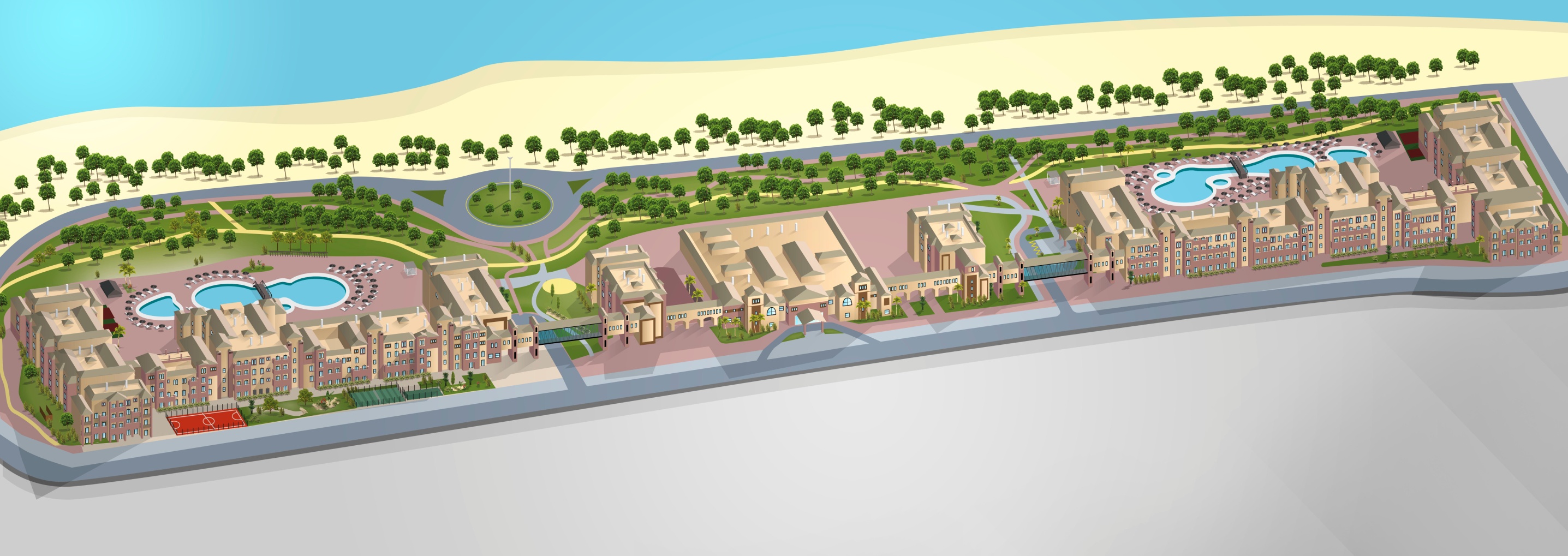 